Publicado en Madrid el 28/09/2016 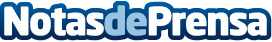 'Sabor a pan', turismo gastronómico de calidad potenciado con movilidad sostenibleLa Diputación de Valladolid promociona la Feria del Pan de Valladolid con viajes eco-eficientes desde 39 localidades, en colaboración con Localterminal, la plataforma de Smart Mobility líder en EspañaDatos de contacto:LOCALTERMINALSMART MOBILITY para viajeros inteligentes, más sostenible para e668898907Nota de prensa publicada en: https://www.notasdeprensa.es/sabor-a-pan-turismo-gastronomico-de-calidad Categorias: Gastronomía Viaje Madrid Castilla y León Entretenimiento Ecología Turismo http://www.notasdeprensa.es